ДИЗАЙН-ПРОЕКТ
СРЕДСТВА РАЗМЕЩЕНИЯ ИНФОРМАЦИИ
(ТИПОВОЙ)Пояснительная запискаАдрес здания (строения, сооружения): Российская Федерация, Московская обл., г. Шатура, пр-т Ильича, д. 30Основные особенности и характеристики: отдельно стоящее одноэтажное здание, назначение – нежилое, общая площадь – 371,50 кв.м.Характеристика (описание) средства размещения информации: информационная конструкция в виде настенной (фасадной) конструкции – объемные и отдельно стоящие буквы и знаки без подложки.Объемные световые буквы с декоративными элементами состоят: изогнутых линий оклеены ПВХ и молочного акрила 3 мм, с закатной пленкой лицевых (оракал 8500 № 031) и торцевых частей букв (оракал 641 № 031М). Внутренняя подсветка – светодиодные модули. Объемные световые буквы с декоративными элементами крепятся на металлораму с последующей установкой на фасад при помощи самонарезающихся винтов.Общие габариты информационной конструкции: 6500х500х50 мм Сведения о территориальном размещении, внешнем виде и соответствии средства размещения информацииСхема территориального размещения 
(Ситуационный план)**Представляет собой выкопировку общедоступных карт или картографических сервисов 
(Google Maps, Яндекс.Карты и др.) с указанием места размещения.*Фотофиксация выполняется на момент подачи заявки на получение согласования на установку средства размещения информации и должна отчётливо демонстрировать (максимально фронтально/ортогонально) фрагмент фасада здания, строения, сооружения с входной группой, в пределах которой предполагается установка информационной конструкции.Чертеж средства размещения информации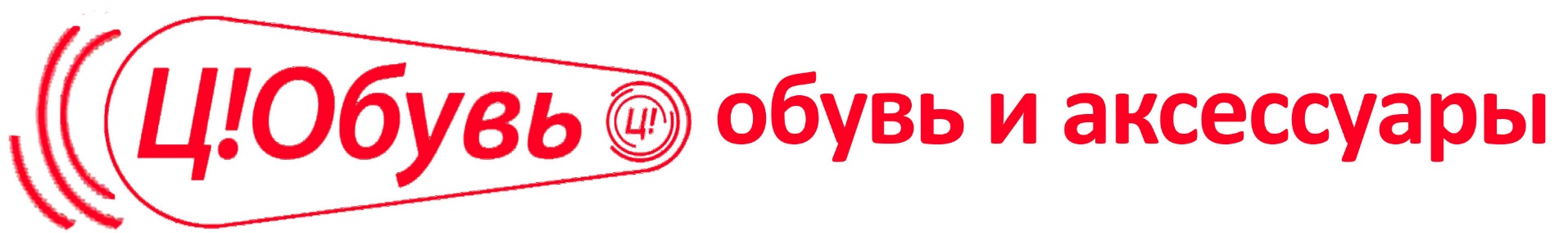 Документы на регистрацию товарного знака (При наличии)Техническая документацияТехническая документация включает в себя: чертежи узлов крепления; чертежи металлокаркаса конструкций; расчет ветровой нагрузки для конструкции; заключение по электроснабжению конструкции; расчетно-пояснительная записка.ВыданГородской округ Шатура Московской области№Указывается предыдущий номер согласования, если имеетсяВладелец средства размещения информацииНаименование юридического лица, индивидуального предпринимателя, ФИО физического лица Прикладывается графический материал – фотоврисовка 
или чертеж фасада.Чертеж фасада (фрагмента фасада) объекта содержит сведения о точном месте расположения, точных габаритах 
(в увязке с ранее установленными информационными конструкциями) и цветовом решении (в соответствии 
с международной цветовой системой RAL) информационной конструкции в месте ее предполагаемого размещения 
в фотографии существующей ситуации. Фотомонтаж выполняется в виде компьютерной врисовки средств размещения информации с точным соблюдением пропорций и указанием размеров.Фотоматериалы 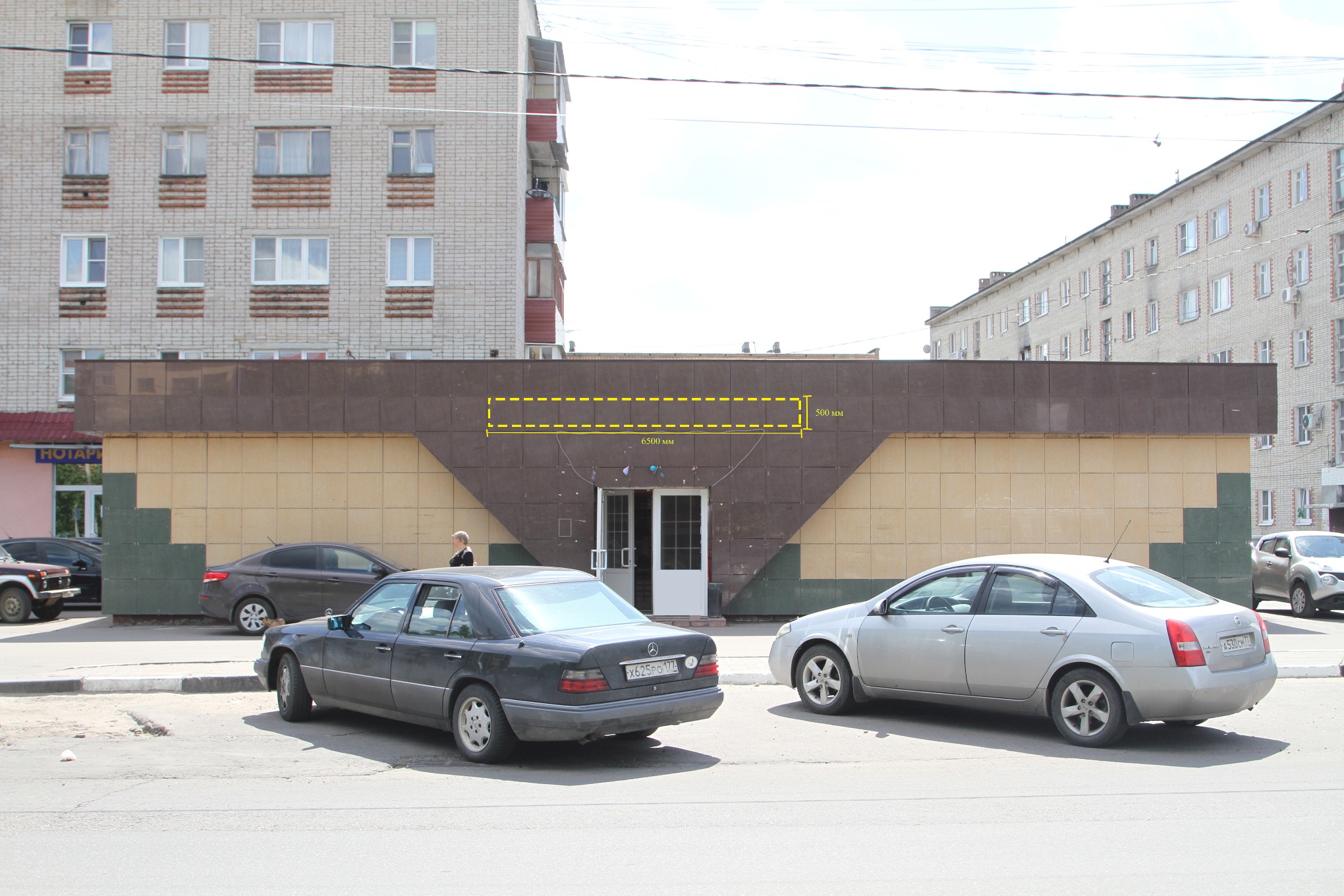 Фотоврисовка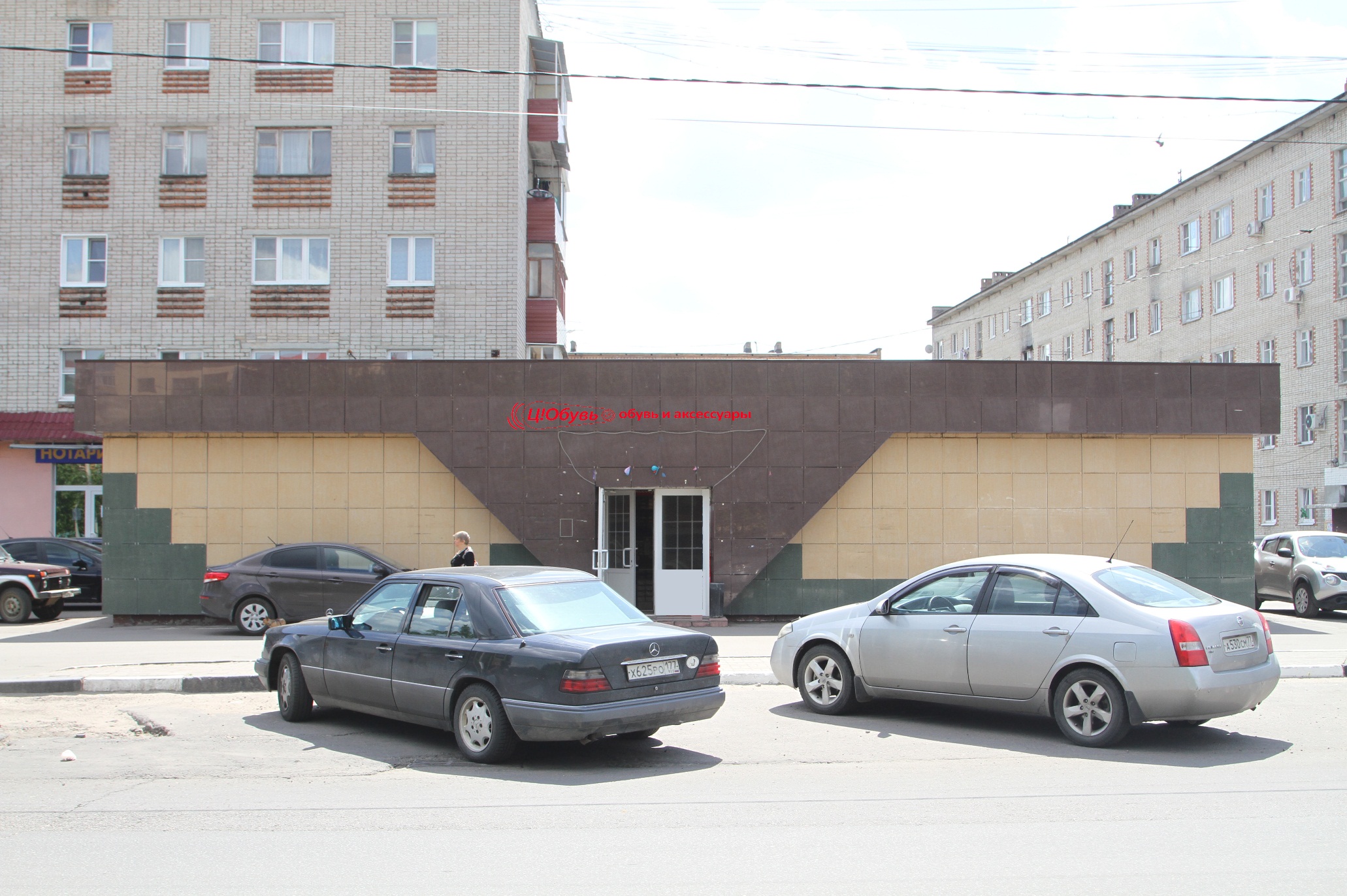 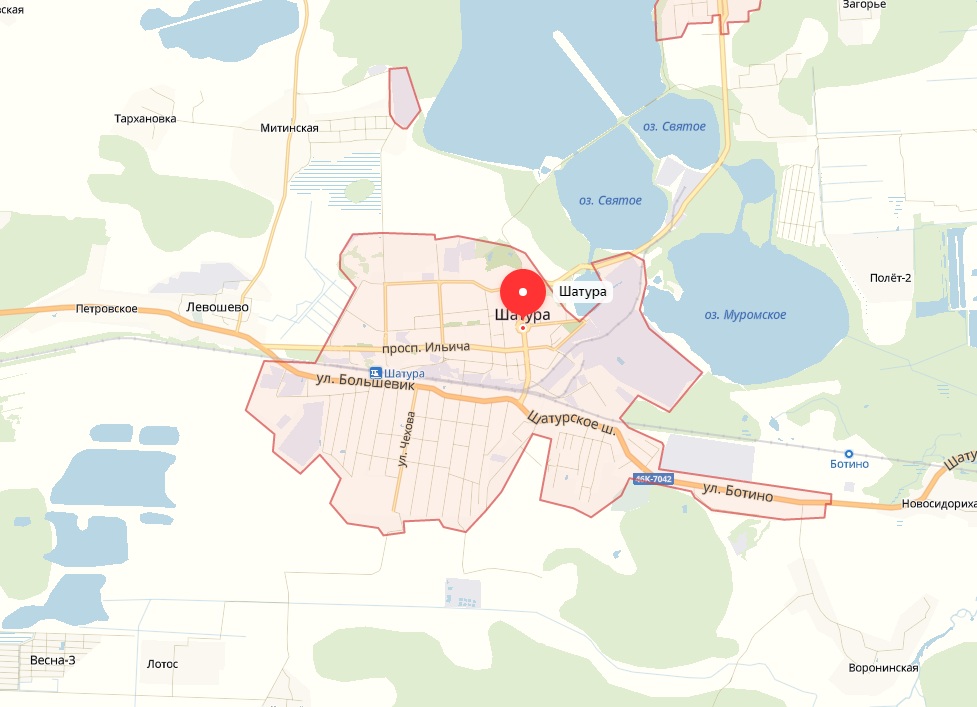 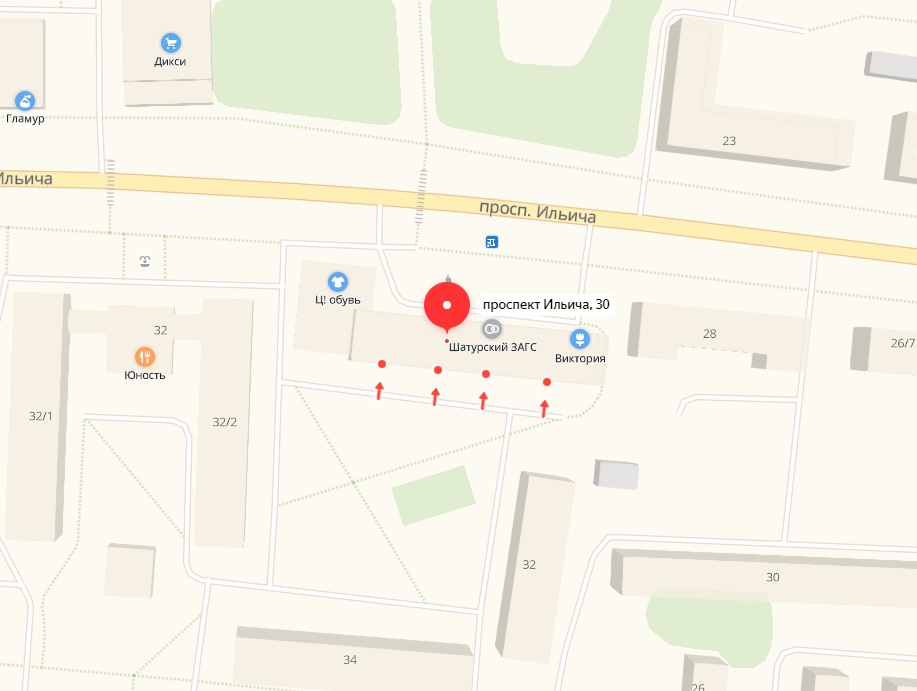 Фотофиксация* места установки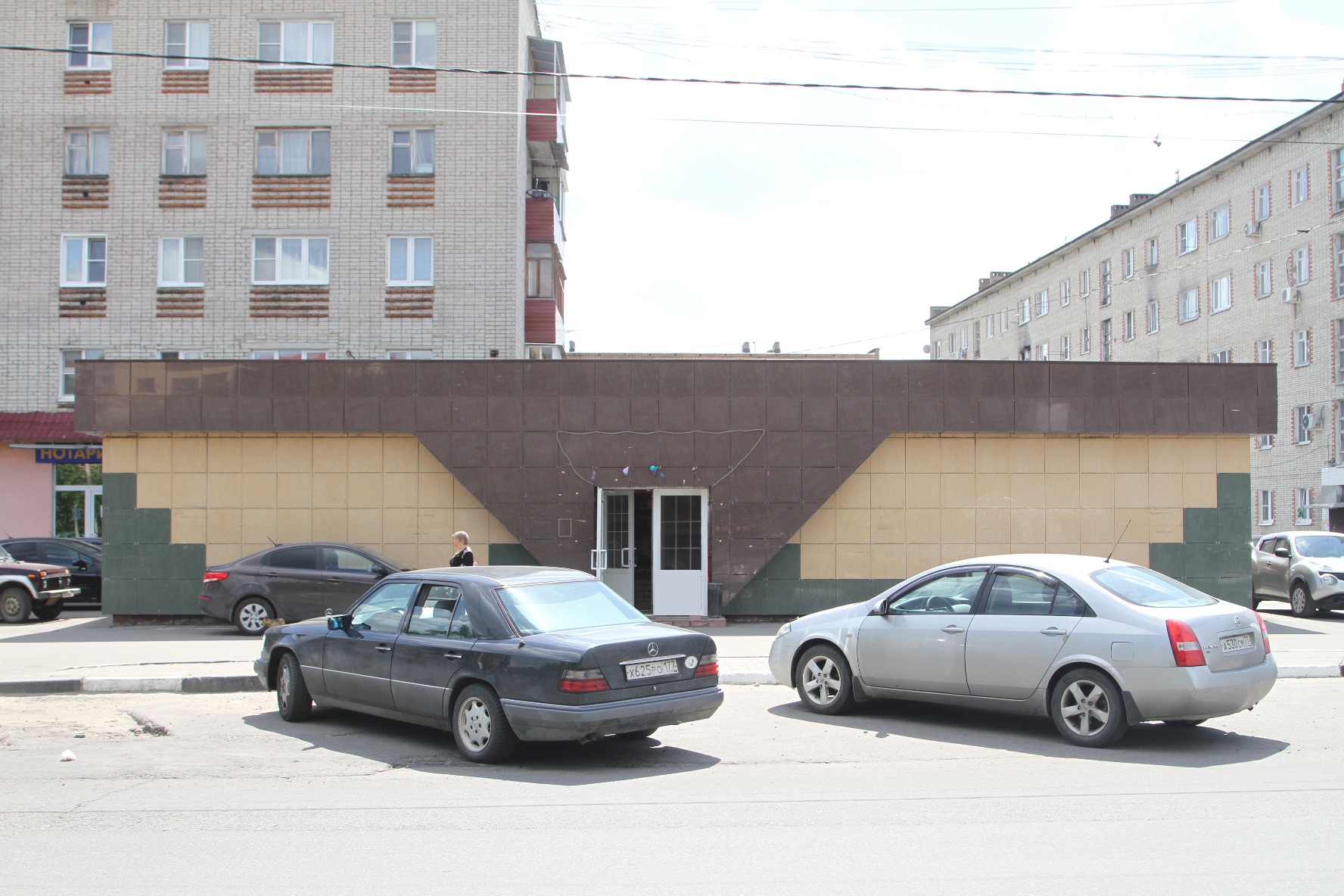 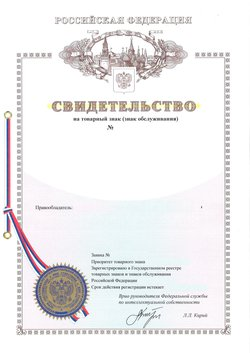 Предоставляется скан-образ документа о государственной регистрации товарного знака (Свидетельство о государственной регистрации товарного знака), либо разрешение правообладателя товарного знака на использование товарного знака, либо документы, обязывающие к использованию указанного товарного знака.Форма свидетельства на товарный знак утверждена приказом Минэкономразвития России от 20 июля 2015 г. № 482